Практичне заняття № 3Тема: «ТКАНИНИ ОРГАНІЗМУ ЛЮДИНИ »Мета: ознайомитися з типами тканин організму людини, їх будовою та функціями. Професійна спрямованість: даний матеріал важливий для подальшого розуміння процесів, які відбуваються в організмі людини, та регуляції функцій організмуТеоретичні запитання: 1.Що таке тканина. Типи тканин організму людини.2. Будова, функції основних тканин організму людини.Хід роботи:Дайте визначення поняттям: Гістологія – Тканина –  Зобразіть схематично класифікацію тканин організму людини:Розгляньте будову видів епітеліальної тканини та запишіть функції цієї тканини: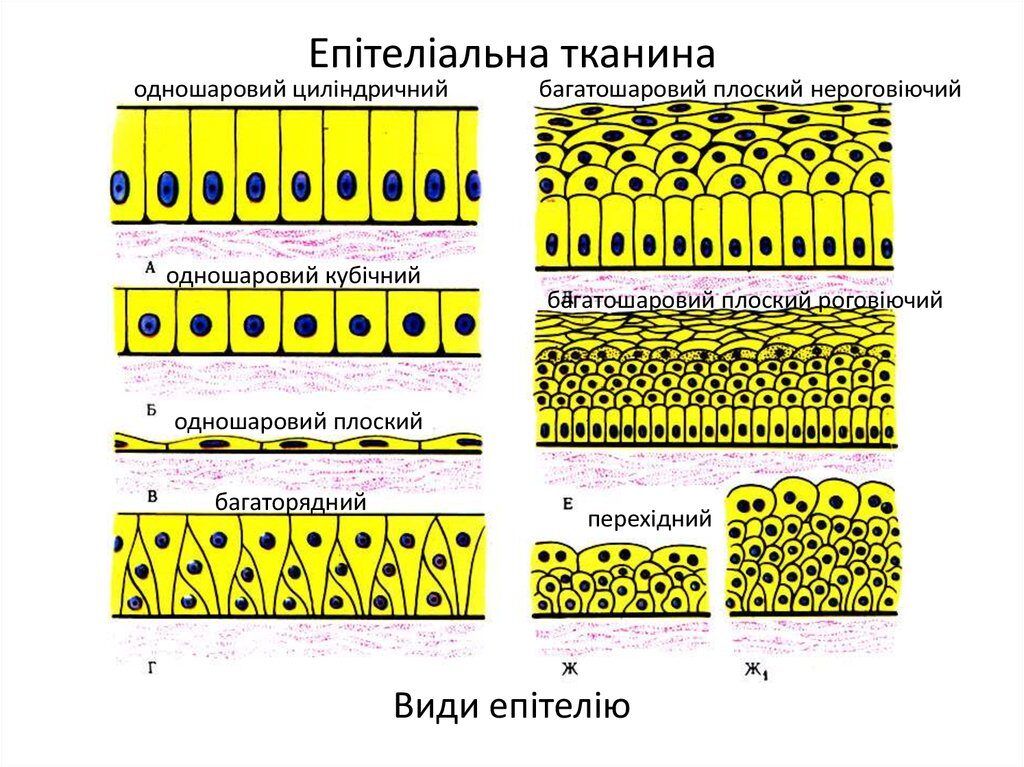 Відмітьте, на якому малюнку зображено залозистий епітелій. Вкажіть його функцію. 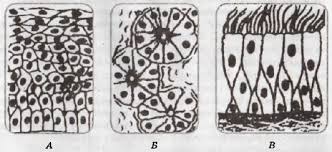 Розгляньте види мʼязової тканини та заповніть таблицю: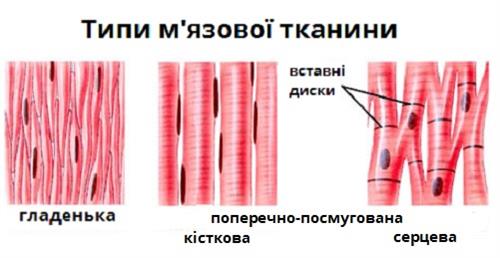 Розгляньте типи нервових клітин та вкажіть, які з них мають мієлінову оболонку, а які формують мієлін: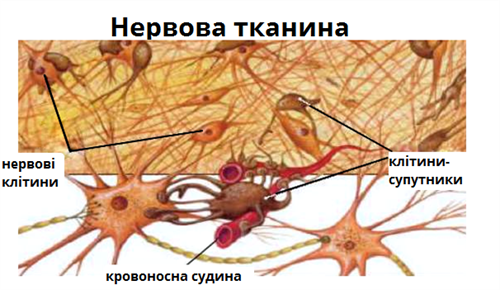 Прочитайте наведену інформацію та проаналізуйте її. Дайте пояснення. Для соматичного відділу нервової системи, що інервує скелетні мʼязи та володіє високим ступенем функціонального навантаження, характерний мієліновий (мозковий) тип нервових волокон, а для вегетативного відділу, інервуючого внутрішні органи -  безмієліновий (безм'якотний) тип.Розгляньте будову кістки та вкажіть, як називаються клітини кісткової тканини? Замалюйте їх: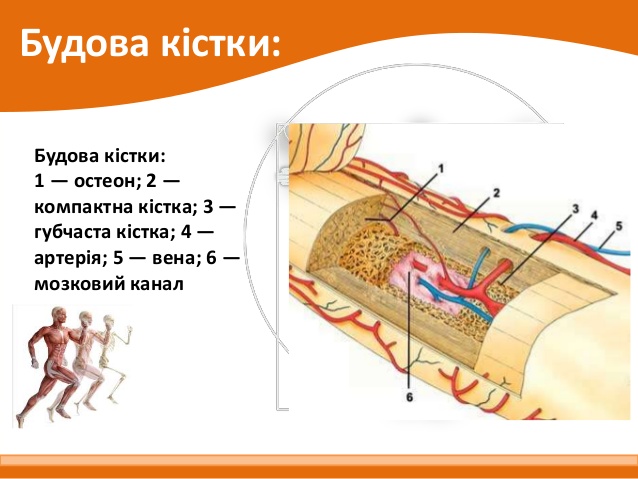 Замалюйте клітини крові. Зазначте їх назву та функції: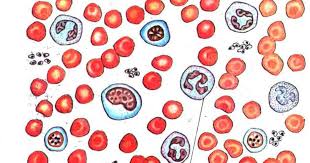 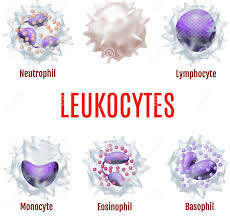 ВИСНОВОК:Тип мʼязової тканиниБудова та функціїРозташування в організмі